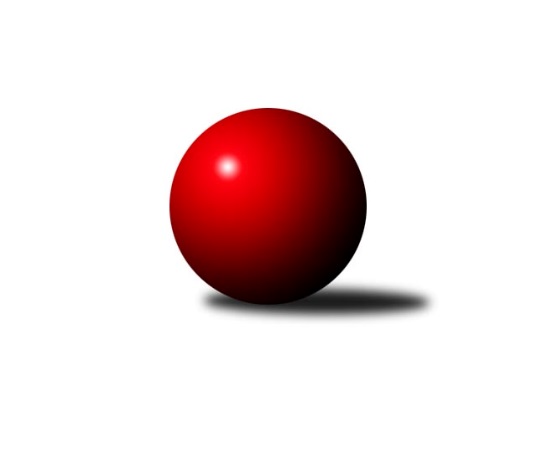 Č.19Ročník 2023/2024	24.3.2024Nejlepšího výkonu v tomto kole: 1270 dosáhlo družstvo: SK Baník Ratíškovice BJihomoravský KP dorostu 2023/2024Výsledky 19. kolaSouhrnný přehled výsledků:SKK Dubňany 	- SK Baník Ratíškovice A	2:2	1218:1213	3.0:3.0	24.3.TJ Sokol Vracov B	- TJ Sokol Husovice	3:1	1117:1046	4.0:2.0	24.3.TJ Lokomotiva Valtice  	- KK Slovan Rosice	0:4	1007:1173	1.0:5.0	24.3.KK Moravská Slávia Brno	- SK Baník Ratíškovice B	1:3	1254:1270	1.0:5.0	24.3.TJ Sokol Mistřín 	- SK Podlužan Prušánky 	1:3	1153:1234	3.0:3.0	24.3.SK Baník Ratíškovice A	- TJ Sokol Husovice	3:1	1239:663	5.0:1.0	17.3.Tabulka družstev:	1.	SK Baník Ratíškovice A	18	15	1	2	53.0 : 19.0 	75.5 : 32.5 	 1231	31	2.	KK Slovan Rosice	18	12	3	3	49.5 : 22.5 	66.0 : 42.0 	 1254	27	3.	SKK Dubňany	17	9	5	3	43.0 : 25.0 	61.0 : 41.0 	 1203	23	4.	SK Baník Ratíškovice B	17	8	6	3	42.5 : 25.5 	59.0 : 43.0 	 1214	22	5.	SK Podlužan Prušánky	17	9	3	5	40.0 : 28.0 	58.0 : 44.0 	 1227	21	6.	KK Moravská Slávia Brno	17	8	4	5	43.0 : 25.0 	59.5 : 42.5 	 1189	20	7.	KK Vyškov	17	7	2	8	32.0 : 36.0 	55.5 : 46.5 	 1222	16	8.	TJ Lokomotiva Valtice 	17	5	2	10	28.0 : 40.0 	43.5 : 58.5 	 1156	12	9.	TJ Sokol Mistřín	17	3	2	12	18.0 : 50.0 	28.0 : 74.0 	 1048	8	10.	TJ Sokol Vracov B	17	3	0	14	15.0 : 53.0 	32.0 : 70.0 	 1038	6	11.	TJ Sokol Husovice	16	1	0	15	12.0 : 52.0 	26.0 : 70.0 	 1036	2Podrobné výsledky kola:	 SKK Dubňany 	1218	2:2	1213	SK Baník Ratíškovice A	Josef Šesták	 	 189 	 189 		378 	 1:1 	 379 	 	198 	 181		Alexandr Lucký	Adam Macek *1	 	 196 	 203 		399 	 0:2 	 434 	 	217 	 217		David Kotásek	Tomáš Goldschmied	 	 221 	 220 		441 	 2:0 	 400 	 	183 	 217		Adéla Příkaskározhodčí: Alžběta Harcovástřídání: *1 od 51. hodu Alžběta HarcováNejlepší výkon utkání: 441 - Tomáš Goldschmied	 TJ Sokol Vracov B	1117	3:1	1046	TJ Sokol Husovice	Jakub Šťastný	 	 197 	 195 		392 	 1:1 	 400 	 	183 	 217		Tomáš Hudec	Tomáš Pechal	 	 174 	 202 		376 	 1:1 	 372 	 	188 	 184		Jakub Rauschgold	Michal Školud	 	 187 	 162 		349 	 2:0 	 274 	 	136 	 138		Lukáš Hudecrozhodčí: Radek BřečkaNejlepší výkon utkání: 400 - Tomáš Hudec	 TJ Lokomotiva Valtice  	1007	0:4	1173	KK Slovan Rosice	Eliška Řezáčová	 	 193 	 155 		348 	 1:1 	 356 	 	180 	 176		Jakub Klištinec	Romana Škodová	 	 165 	 126 		291 	 0:2 	 386 	 	186 	 200		Marián Pačiska	Zbyněk Škoda	 	 190 	 178 		368 	 0:2 	 431 	 	228 	 203		Dan Šrámekrozhodčí:  Vedoucí družstevNejlepší výkon utkání: 431 - Dan Šrámek	 KK Moravská Slávia Brno	1254	1:3	1270	SK Baník Ratíškovice B	Ludvík Vala	 	 246 	 221 		467 	 1:1 	 429 	 	205 	 224		Martina Koplíková	Adam Kopal	 	 210 	 199 		409 	 0:2 	 435 	 	234 	 201		Anna Novotná	Alena Kulendiková	 	 193 	 185 		378 	 0:2 	 406 	 	199 	 207		Kristýna Ševelovározhodčí: Nejlepší výkon utkání: 467 - Ludvík Vala	 TJ Sokol Mistřín 	1153	1:3	1234	SK Podlužan Prušánky 	Ondřej Budík	 	 196 	 182 		378 	 0:2 	 470 	 	234 	 236		Anna Poláchová	Petr Martykán	 	 161 	 173 		334 	 1:1 	 381 	 	209 	 172		Radek Ostřížek	Lucie Varmužová	 	 215 	 226 		441 	 2:0 	 383 	 	189 	 194		Tadeáš Bárarozhodčí:  Vedoucí družstevNejlepší výkon utkání: 470 - Anna Poláchová	 SK Baník Ratíškovice A	1239	3:1	663	TJ Sokol Husovice	Alexandr Lucký	 	 204 	 193 		397 	 2:0 	 289 	 	155 	 134		Lukáš Hudec	Adéla Příkaská	 	 158 	 211 		369 	 1:1 	 374 	 	192 	 182		Tomáš Hudec	David Kotásek	 	 239 	 234 		473 	 2:0 	 0 	 	0 	 0		Jakub Rauschgoldrozhodčí:  Vedoucí družstevNejlepší výkon utkání: 473 - David KotásekPořadí jednotlivců:	jméno hráče	družstvo	celkem	plné	dorážka	chyby	poměr kuž.	Maximum	1.	Kristýna Ševelová 	SK Baník Ratíškovice B	444.89	303.1	141.8	6.2	9/9	(470)	2.	Marián Pačiska 	KK Slovan Rosice	444.75	303.5	141.2	6.0	9/10	(488)	3.	Anna Poláchová 	SK Podlužan Prušánky 	436.75	300.1	136.7	5.5	8/9	(470)	4.	Adam Šoltés 	KK Slovan Rosice	426.06	297.5	128.6	9.6	8/10	(471)	5.	David Kotásek 	SK Baník Ratíškovice A	423.53	301.5	122.1	9.2	8/8	(473)	6.	Josef Šesták 	SKK Dubňany 	418.40	295.9	122.5	10.8	7/8	(455)	7.	Alexandr Lucký 	SK Baník Ratíškovice A	418.28	293.5	124.8	9.1	8/8	(479)	8.	Romana Škodová 	TJ Lokomotiva Valtice  	415.27	287.2	128.0	9.5	8/8	(449)	9.	Marek Zaoral 	KK Vyškov	413.57	294.7	118.8	10.2	9/9	(460)	10.	Tomáš Goldschmied 	SKK Dubňany 	412.69	297.7	115.0	9.0	8/8	(480)	11.	Martin Imrich 	SK Podlužan Prušánky 	409.70	290.1	119.6	10.3	7/9	(477)	12.	Adam Kopal 	KK Moravská Slávia Brno	407.42	287.9	119.5	9.6	9/9	(489)	13.	Tomáš Hudec 	TJ Sokol Husovice	406.35	285.0	121.4	9.6	9/9	(448)	14.	Milan Zaoral 	KK Vyškov	406.13	287.4	118.8	11.1	8/9	(447)	15.	Dan Šrámek 	KK Slovan Rosice	405.72	290.0	115.7	11.5	9/10	(442)	16.	Radek Ostřížek 	SK Podlužan Prušánky 	397.03	280.9	116.1	13.1	8/9	(445)	17.	Žaneta Žampachová 	KK Vyškov	396.21	279.3	116.9	9.5	7/9	(421)	18.	Ludvík Vala 	KK Moravská Slávia Brno	394.67	281.4	113.3	10.3	8/9	(467)	19.	Lucie Varmužová 	TJ Sokol Mistřín 	393.38	282.5	110.9	11.7	8/9	(453)	20.	Jaromír Doležel 	KK Moravská Slávia Brno	390.24	278.9	111.4	14.6	9/9	(430)	21.	Adéla Příkaská 	SK Baník Ratíškovice A	389.90	277.8	112.1	11.5	8/8	(432)	22.	Anna Novotná 	SK Baník Ratíškovice B	388.33	280.4	107.9	13.1	9/9	(462)	23.	Nathalie Kotásková 	SK Baník Ratíškovice B	375.66	272.2	103.5	13.9	7/9	(428)	24.	Alžběta Vaculíková 	TJ Lokomotiva Valtice  	366.11	262.1	104.1	14.7	7/8	(405)	25.	Jakub Rauschgold 	TJ Sokol Husovice	362.52	263.3	99.2	16.8	9/9	(393)	26.	Tomáš Pechal 	TJ Sokol Vracov B	345.78	252.4	93.4	15.3	8/8	(382)	27.	David Šigut 	TJ Sokol Vracov B	334.13	245.7	88.5	20.3	6/8	(393)	28.	Ondřej Budík 	TJ Sokol Mistřín 	333.64	247.3	86.3	20.8	6/9	(419)	29.	Petr Martykán 	TJ Sokol Mistřín 	332.94	245.2	87.7	18.5	8/9	(400)	30.	Michal Školud 	TJ Sokol Vracov B	327.53	239.1	88.4	19.4	6/8	(349)	31.	Lukáš Hudec 	TJ Sokol Husovice	282.15	210.6	71.6	25.3	8/9	(316)		Kryštof Pevný 	KK Vyškov	446.00	305.0	141.0	4.0	2/9	(465)		Patrik Jurásek 	SKK Dubňany 	445.00	306.0	139.0	7.0	1/8	(445)		Zbyněk Škoda 	TJ Lokomotiva Valtice  	425.00	299.2	125.9	10.6	4/8	(462)		Martina Koplíková 	SK Baník Ratíškovice B	423.88	306.1	117.8	8.8	2/9	(487)		Jakub Šťastný 	TJ Sokol Vracov B	389.90	282.2	107.7	12.1	5/8	(419)		Jakub Klištinec 	KK Slovan Rosice	389.60	282.3	107.3	14.7	4/10	(462)		Tadeáš Bára 	SK Podlužan Prušánky 	389.13	279.8	109.3	14.7	5/9	(458)		Dominik Valent 	KK Vyškov	383.67	271.2	112.5	12.7	3/9	(396)		Adam Macek 	SKK Dubňany 	378.50	265.5	113.0	13.3	1/8	(400)		Alžběta Harcová 	SKK Dubňany 	369.33	266.0	103.3	13.7	1/8	(404)		Alena Kulendiková 	KK Moravská Slávia Brno	366.00	263.7	102.3	14.3	2/9	(378)		Laura Jaštíková 	SK Baník Ratíškovice B	366.00	285.0	81.0	20.0	1/9	(366)		Barbora Crhonková 	KK Vyškov	363.00	264.0	99.0	17.0	1/9	(363)		Tomáš Hlaváček 	KK Slovan Rosice	362.00	263.0	99.0	21.0	1/10	(362)		Beáta Růžičková 	SK Baník Ratíškovice B	356.00	261.0	95.0	19.0	1/9	(356)		Tomáš Weissberger 	SK Podlužan Prušánky 	354.00	257.0	97.0	15.0	1/9	(354)		Eliška Řezáčová 	TJ Lokomotiva Valtice  	349.60	264.6	85.0	15.9	5/8	(365)		Eliška Foltýnová 	TJ Sokol Mistřín 	344.25	249.3	95.0	16.3	2/9	(354)		David Ilčík 	TJ Sokol Mistřín 	328.12	241.0	87.2	20.0	5/9	(356)		Kristyna Piternová 	TJ Sokol Husovice	320.67	241.0	79.7	22.7	3/9	(333)		Tamara Novotná 	TJ Lokomotiva Valtice  	313.88	235.0	78.9	16.6	2/8	(347)		Tadeáš Koch 	SK Baník Ratíškovice A	307.00	245.0	62.0	30.0	1/8	(307)		Jakub Sáblík 	KK Vyškov	287.00	234.0	53.0	32.0	1/9	(287)		Jakub Koláček 	TJ Sokol Vracov B	263.00	193.0	70.0	22.0	1/8	(263)Sportovně technické informace:Starty náhradníků:registrační číslo	jméno a příjmení 	datum startu 	družstvo	číslo startu
Hráči dopsaní na soupisku:registrační číslo	jméno a příjmení 	datum startu 	družstvo	Program dalšího kola:20. kolo			SKK Dubňany  - -- volný los --	7.4.2024	ne	10:00	SK Baník Ratíškovice A - KK Moravská Slávia Brno	7.4.2024	ne	10:00	TJ Sokol Husovice - TJ Lokomotiva Valtice  	7.4.2024	ne	10:00	SK Baník Ratíškovice B - TJ Sokol Mistřín 	7.4.2024	ne	10:00	SK Podlužan Prušánky  - TJ Sokol Vracov B	7.4.2024	ne	10:00	KK Slovan Rosice - KK Vyškov	Nejlepší šestka kola - absolutněNejlepší šestka kola - absolutněNejlepší šestka kola - absolutněNejlepší šestka kola - absolutněNejlepší šestka kola - dle průměru kuželenNejlepší šestka kola - dle průměru kuželenNejlepší šestka kola - dle průměru kuželenNejlepší šestka kola - dle průměru kuželenNejlepší šestka kola - dle průměru kuželenPočetJménoNázev týmuVýkonPočetJménoNázev týmuPrůměr (%)Výkon9xAnna PoláchováPrušánky4705xAnna PoláchováPrušánky122.64702xLudvík ValaMS Brno4673xLudvík ValaMS Brno117.744674xLucie VarmužováMistřín4413xDan ŠrámekRosice116.184319xTomáš GoldschmiedDubňany4415xLucie VarmužováMistřín115.034412xAnna NovotnáRatíškovice B4357xTomáš GoldschmiedDubňany110.534418xDavid KotásekRatíškovice A4343xAnna NovotnáRatíškovice B109.67435